Освітньо-професійна програма: Автомобільний транспорт, Транспортні технології (на автомобільному транспорті)Спеціальність: 274  Автомобільний транспорт, 275 Транспортні технології (на автомобільному транспорті)Галузь знань: 27 Транспорт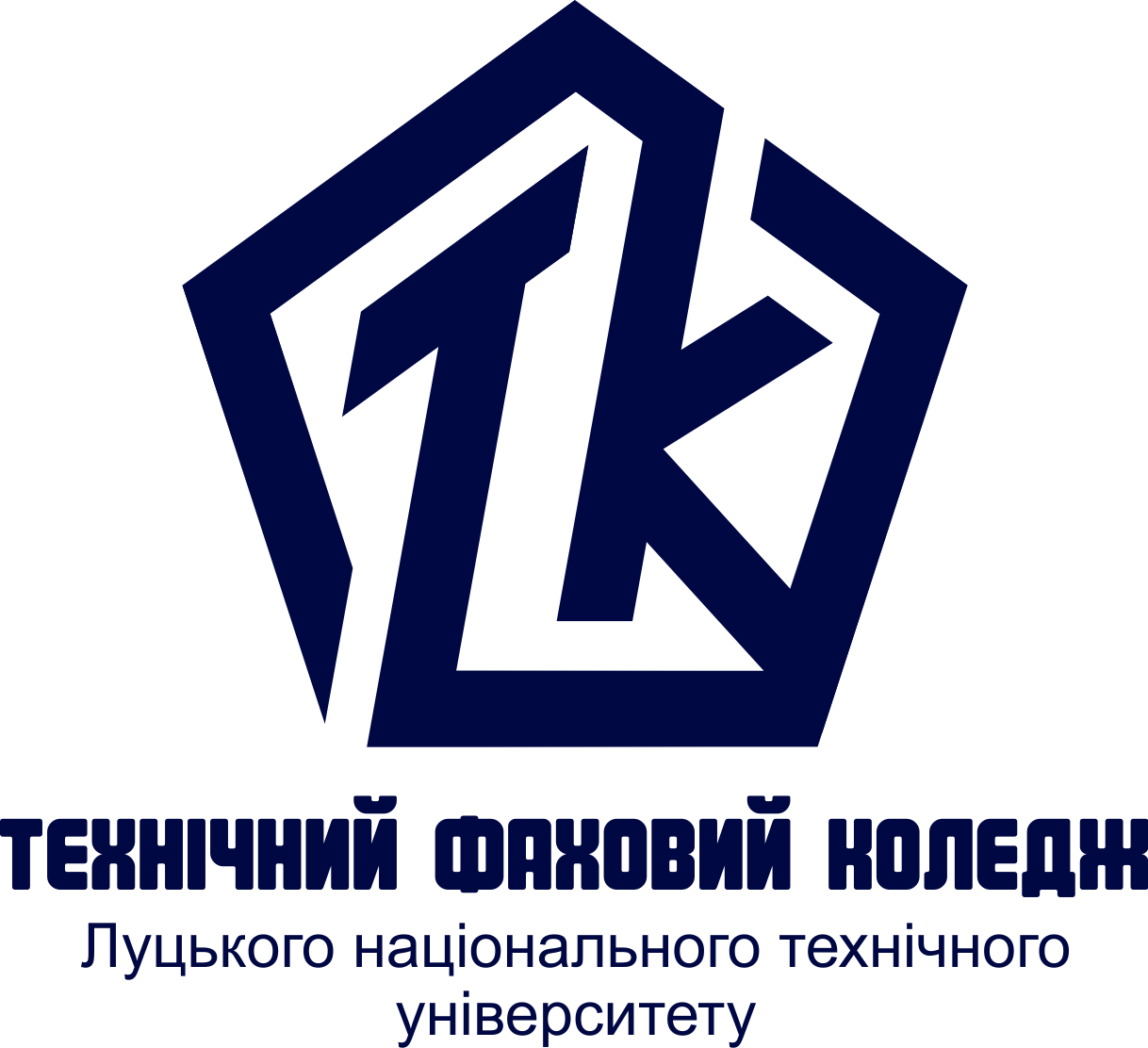 СИЛАБУС НАВЧАЛЬНОЇ ДИСЦИПЛІНИІНФОРМАЦІЙНІ СИСТЕМИ ТА ТЕХНОЛОГІЇ НА АВТОМОБІЛЬНОМУ ТРАНСПОРТІ Рівень освітиФахова передвища освітаОсвітньо-професійний /освітній ступіньФаховий молодший бакалаврСтатус навчальної дисципліниВибіркова професійної підготовкиОбсяг дисципліни (кредити ЄКТС/ загальнакількість годин)5 кредитів ЄКТС/ 150 годинЦиклова комісіяЦиклова комісія автомобільного транспортуМова викладанняУкраїнськаМета навчальної дисципліниМетою вивчення дисципліни є формування уявлень та спеціальних знань про засоби передачі інформації, методи підвищення надійності передачі інформації та системи інформаційного забезпечення учасників дорожнього руху.Предмет і завдання дисципліниПредметом вивчення існуючих світових інформаційних систем і технологій, які доцільно використовувати для підвищення ефективності роботи автотранспорту України.Основними завданнями вивчення дисципліни «Інформаційні системи та технології на автомобільному транспорті» є:- здатність використовувати інформаційні та комунікаційні технології;- ознайомлення з особливостями сприймання водіями дорожньої обстановки;- здатність здійснювати збір, систематизацію, узагальнення та обробку науково-технічної інформації.Форма підсумкового контролюДиференційований залікЗміст дисципліниЗмістовий модуль 1 «Аналіз сучасних інформаційних технологій»Тема 1. Інформаційні технології у транспортній логістиці. Тема 2. Інформаційна технологія як система. Змістовий модуль 2 «Функціональні можливості та застосування інформаційних систем»Тема 3. Функціональні можливості та застосування інформаційних систем. Тема 4. Основи банків і баз даних. Тема 5. Організація роботи з даними. структура даних і системи управління базами даних. Тема 6. Засоби обробки даних.Рекомендована літератураОсновна1. Фабричев В. А. Інформаційні системи і технології підприєм-ства : навч. посіб. / В. А. Фабричев, В. М. Боровик. — К. : НАУ, 2008. — 100 с. 2. Косарєв О. Й. Інформаційні системи на транспорті : консп. лекцій / О. Й. Косарєв, А. М. Мержвинська. — К. : НАУ, 2001. — 112 с. 3. Саак А. Э. Информационные технологии управления / А. Э. Саак. — СПб. : Питер, 2008. — 320 с. 4. Хомоненко А. Д. Базы данных : учебник для высш. учеб. за-ведений / А. Д. Хомоненко, В. М. Цыганков, М. Г. Мальцев; [под ред. А. Д. Хомоненко]. — 4-е изд., доп. и перераб. — СПб : КОРО-НА принт, 2004. — 736 с. Інтернет-ресурси1. Fuzzy Logic in Automotive Engineering [Електронний ресурс]. Режим доступу: http://www.fuzzytech.com/e_a_spe.htm / (дата звернення 30.01.2018). – Назва з екрана. Види занять, методи  і форми навчанняФорми організації освітнього процесу: лекції, практичні заняття,  семінари, дослідницькі роботи, самостійна робота, консультації зі викладачами, участь у наукових конференціях, екскурсії, дистанційне навчання.Освітні технології: традиційні, інтерактивні, інформаційно-комунікативні, проектного навчання.ПререквізитиДисципліни «Вища математика», «Електрообладнання автомобілів»ПостреквізитиДисципліни «Технічна експлуатація автомобілів», «Основи ремонту автомобілів», «Автомобільні двигуни»Критерії оцінюванняКритерії оцінювання:Оцінка «відмінно» виставляється, якщо здобувач освіти у повному обсязі володіє навчальним матеріалом, вільно, самостійно й аргументовано його викладає, глибоко та всебічно розкриває зміст теоретичних запитань та практичних завдань, використовуючи при цьому обов’язкову та додаткову літературу, вільно послуговується науковою термінологією, розв’язує задачі стандартним або оригінальним способом, наводить аргументи на підтвердження власних думок, здійснює аналіз та робить висновки.Оцінка «добре» виставляється, якщо здобувач освіти достатньо повно володіє навчальним матеріалом, обґрунтовано його викладає, в основному розкриває зміст теоретичних запитань та практичних завдань, використовуючи при цьому обов’язкову літературу, розв’язує задачі стандартним способом, послуговується науковою термінологією, але при висвітленні деяких питань не вистачає достатньої глибини та аргументації, допускаються при цьому окремі неістотні неточності та незначні помилки.Оцінка «задовільно» виставляється, якщо здобувач освіти відтворює значну частину навчального матеріалу, висвітлює його основний зміст, виявляє елементарні знання окремих положень, записує основні формули, рівняння, закони, однак нездатний до глибокого, всебічного аналізу, обґрунтування та аргументації, не користується необхідною літературою, допускає істотні неточності та помилки.Оцінка «незадовільно» виставляється, якщо здобувач освіти достатньо не володіє навчальним матеріалом, однак фрагментарно, поверхово (без аргументації й обґрунтування) викладає окремі питання навчальної дисципліни, не розкриває зміст теоретичних питань і практичних завдань.Політика курсуКурс передбачає індивідуальну та групову роботу.Усі завдання, передбачені програмою, мають бути виконані у встановлений термін.Якщо здобувач освіти відсутній з поважної причини, він/вона презентує виконані завдання під час консультації викладача.
Під час роботи над індивідуальними завданнями та проектами не допустимо порушення академічної доброчесності.